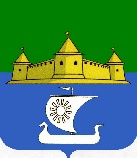 Муниципальное образование«Морозовское городское поселениеВсеволожского муниципального районаЛенинградской области»АДМИНИСТРАЦИЯП О С Т А Н О В Л Е Н И Е31.07.2020	                                   		                                                                          № 379г.п. им. МорозоваВ соответствии со ст. 72 Земельного кодекса Российской Федерации, Федеральным законом от 06.10.2003 № 131-ФЗ «Об общих принципах организации местного самоуправления в Российской Федерации», Федеральным законом от 26.12.2008 № 294-ФЗ «О защите прав юридических лиц и индивидуальных предпринимателей при осуществлении государственного контроля (надзора) и муниципального контроля», постановлением Правительства РФ от 26.12.2014 № 1515 «Об утверждении Правил взаимодействия федеральных органов исполнительной власти, осуществляющих государственный земельный надзор, с органами, осуществляющими муниципальный земельный контроль», постановлением Правительства РФ от 16.05.2011 № 373 «О разработке и утверждении административных регламентов исполнения государственных функций и административных регламентов предоставления государственных услуг», постановлением Правительства Ленинградской области от 16.02.2015 № 29 «Об утверждении Порядка осуществления муниципального земельного контроля на территории Ленинградской области». ПОСТАНОВЛЯЮ:Добавить приложения №7 к административному регламенту осуществления муниципального земельного контроля на территории муниципального образования «Морозовское городское поселение Всеволожского муниципального района ленинградской области». Опубликовать настоящее Постановление в газете «Ладожские новости» и наофициальном сайте муниципального образования: http://www.adminmgp.ru.Настоящее Постановление направить в уполномоченный орган-орган исполнительной власти Ленинградской области, уполномоченный Правительством Ленинградской области на осуществление деятельности организации и ведению регистра муниципальных правовых актов Ленинградской области, для внесения в федеральный регистр муниципальных правовых актов.Постановление вступает в законную силу после официального опубликования.Контроль исполнения Постановления оставляю за собой.                    Глава администрации                        			                          А.А. СтрекаловскийУТВЕРЖДЕНпостановлениемадминистрации от 31.07.2020 № 379Административный регламентпо исполнению муниципальной функции - осуществлениемуниципального земельного контроля за использованием земель на территории муниципального образования «Морозовское городское поселение Всеволожского муниципального района Ленинградской области» 1. Общие положения. 1.1. Административный регламент осуществления муниципального земельного контроля за использование земель на территории МО «Морозовское городское поселение Всеволожского муниципального района Ленинградской области» (далее - регламент) регулирует порядок, сроки и последовательность действий (административных процедур) при проведении проверок администрацией МО «Морозовское городское поселение Всеволожского муниципального района Ленинградской области» при осуществлении полномочий по муниципальному земельному контролю (далее - муниципальный земельный контроль).1.2. Исполнение регламента осуществляется администрацией МО «Морозовское городское поселение Всеволожского муниципального района Ленинградской области» (далее - администрация, орган муниципального контроля).Должностные лица, уполномоченные на осуществление муниципального земельного контроля, (муниципальный земельный инспектор) определяются распоряжением главы администрации.1.3. Муниципальный земельный контроль осуществляется в соответствии с:Земельным кодексом Российской Федерации;Федеральным законом от 26.12.2008 № 294-ФЗ «О защите прав юридических лиц и индивидуальных предпринимателей при осуществлении государственного контроля (надзора) и муниципального контроля»;Федеральным законом от 06.10.2003 № 131-ФЗ «Об общих принципах организации местного самоуправления в РФ»;Кодексом Российской Федерации об административных правонарушениях;Постановлением Правительства РФ от 26.12.2014 № 1515 «Об утверждении Правил взаимодействия федеральных органов исполнительной власти, осуществляющих государственный земельный надзор, с органами, осуществляющими муниципальный земельный контроль»;Постановлением Правительства Ленинградской области от 20.11.2017 № 481 «Об утверждении Типовых форм документов, применяемых должностными лицами органов местного самоуправления Ленинградской области при осуществлении муниципального земельного контроля  на территории Ленинградской области»;Законом Ленинградской области от 01.08.2017 №  60-оз «О порядке осуществления муниципального земельного контроля на территории Ленинградской области»;Решением совета депутатов МО «Морозовское городское поселение Всеволожского муниципального района Ленинградской области» от 28.01.2019 № 1 «Об утверждении Положения о порядке осуществления муниципального земельного контроля на территории муниципального образования «Морозовское городское поселение Всеволожского муниципального района Ленинградской области».1.4. Под муниципальным земельным контролем понимается деятельность органов местного самоуправления по контролю за соблюдением юридическими лицами, индивидуальными предпринимателями, гражданами в отношении объектов земельных отношений требований законодательства, за нарушение которых предусмотрена административная и или иная ответственность.1.5. Права и обязанности должностных лиц при осуществлении муниципального земельного контроля.1.5.1. Должностные лица при осуществлении муниципального земельного контроля имеют право:1) запрашивать и получать на основании запросов в письменной форме от органов государственной власти Ленинградской области, органов местного самоуправления, граждан информацию и документы, необходимые для проведения проверок, в том числе документы о правах на земельные участки и расположенные на них объекты, а также сведения о лицах, использующих земельные участки, в отношении которых проводятся проверки, в части, относящейся к предмету проверки; 2) обращаться в органы внутренних дел за содействием в предотвращении или пресечении действий, препятствующих осуществлению муниципального земельного контроля, в установлении лиц, виновных в нарушениях земельного законодательства;	 3) посещать в порядке, установленном законодательством Российской Федерации, объекты земельных отношений;	 4) осуществлять иные полномочия, предусмотренные нормативными правовыми актами Российской Федерации и Ленинградской области, а также органов местного самоуправления.1.5.2. Должностные лица при осуществлении муниципального земельного контроля обязаны:1) своевременно и в полной мере осуществлять предоставленные 
в соответствии с нормативными правовыми актами Российской Федерации 
и Ленинградской области, а также органов местного самоуправления полномочия по предупреждению, выявлению и пресечению нарушений требований законодательства Российской Федерации, законодательства Ленинградской области органами государственной власти Ленинградской области, органами местного самоуправления, гражданами в отношении объектов земельных отношений, за которые законодательством Российской Федерации, законодательством Ленинградской области предусмотрена административная и иная ответственность; 2) знакомить руководителя или уполномоченного представителя органа государственной власти Ленинградской области, органа местного самоуправления, гражданина или его уполномоченного представителя с документами и (или) информацией, полученными в рамках межведомственного информационного взаимодействия.1.5.3. При проведении проверки должностные лица при осуществлении муниципального земельного контроля не вправе:1) проверять выполнение обязательных требований законодательства, если такие требования не относятся к полномочиям органа муниципального земельного контроля, от имени которого действуют эти должностные лица;	 2) требовать представления документов, информации, проб обследования проверки, если они не являются объектами проверки или не относятся 
к предмету проверки, а также изымать оригиналы документов;3) отбирать образцы продукции, пробы обследования объектов для проведения их исследований, испытаний, измерений без оформления протоколов об отборе указанных образцов, проб и в количестве, превышающем нормы, установленные национальными стандартами, правилами отбора образцов, проб и методами их исследований, испытаний, измерений, техническими регламентами;4) распространять информацию, полученную в результате проведения проверки и составляющую государственную, коммерческую, служебную, иную охраняемую законом тайну, за исключением случаев, предусмотренных законодательством Российской Федерации; 5) превышать установленные сроки проведения проверки; 6) требовать представления документов и (или) информации, в том числе разрешительных документов, имеющихся в распоряжении иных государственных органов, органов местного самоуправления либо подведомственных государственным органам или органам местного самоуправления, организаций, включенных в определенный Правительством Российской Федерации перечень.1.6. Права и обязанности лиц, в отношении которых осуществляются мероприятия по муниципальному земельному контролю.1.6.1. Лица, в отношении которых проводятся мероприятия по муниципальному земельному контролю, имеют право:1) непосредственно присутствовать при проведении проверки, давать объяснения по вопросам, относящимся к предмету проверки;2) получать от органа муниципального контроля, их должностных лиц информацию, которая относится к предмету проверки и предоставление которой предусмотрено Федеральным законом от 26.12.2008 № 294-ФЗ 
«О защите прав юридических лиц и индивидуальных предпринимателей при осуществлении государственного контроля (надзора) и муниципального контроля»;3) знакомиться с документами и (или) информацией, полученными органами муниципального контроля в рамках межведомственного информационного взаимодействия от иных государственных органов, органов местного самоуправления либо подведомственных органам местного самоуправления организаций, в распоряжении которых находятся эти документы и (или) информация;4) представлять документы и (или) информацию, запрашиваемые 
в рамках межведомственного информационного взаимодействия, в орган муниципального контроля по собственной инициативе;5) знакомиться с результатами проверки и указывать в акте проверки 
о своем ознакомлении с результатами проверки, согласии или несогласии 
с ними, а также с отдельными действиями должностных лиц органа муниципального контроля;6) обжаловать действия (бездействие) должностных лиц органа муниципального контроля, повлекшие за собой нарушение прав юридического лица, индивидуального предпринимателя при проведении проверки, в административном и (или) судебном порядке в соответствии с законодательством Российской Федерации;7) привлекать Уполномоченного при Президенте РФ по защите прав предпринимателей либо уполномоченного по защите прав предпринимателей в субъекте РФ к участию в проверке.1.6.2. Лица, в отношении которых проводятся мероприятия по муниципальному земельному контролю, при проведении проверки обязаны:1. При проведении проверок юридические лица обязаны обеспечить присутствие руководителей, иных должностных лиц или уполномоченных представителей юридических лиц; индивидуальные предприниматели обязаны присутствовать или обеспечить присутствие уполномоченных представителей, ответственных за организацию и проведение мероприятий по выполнению обязательных требований и требований, установленных муниципальными правовыми актами.2. Юридические лица, их руководители, иные должностные лица или уполномоченные представители юридических лиц, индивидуальные предприниматели, их уполномоченные представители, допустившие нарушение 294 Федерального закона, необоснованно препятствующие проведению проверок, уклоняющиеся от проведения проверок и (или) не исполняющие в установленный срок предписаний органов государственного контроля (надзора), органов муниципального земельного контроля об устранении выявленных нарушений обязательных требований или требований, установленных муниципальными правовыми актами, несут ответственность в соответствии с законодательством Российской Федерации.2. Стандарт предоставления муниципальной услуги. 2.1. Порядок информирования об осуществлении муниципального земельного контроля.Место нахождения, график работы и телефоны администрации Муниципального образования «Морозовское городское поселение Всеволожского муниципального района Ленинградской области», осуществляющей муниципальный земельный контроль:- адрес: 188679, Ленинградская область, Всеволожский муниципальный район, г.п. им.Морозова, ул.Спорта, д.5;  - график приема по вопросам муниципального земельного контроля: Понедельник с 10.00 – 17.00; - телефон администрации: 8(813-70) 35-303.2.2. Адрес официального сайта и адрес электронной почты администрации:- адрес официального сайта администрации: www.adminmgp.ru - адрес электронной почты: mail@adminmgp.ru.2.3. Информация по вопросам осуществления муниципального земельного контроля размещается в открытой и доступной форме на официальном сайте администрации в информационно-телекоммуникационной сети «Интернет», а также предоставляется по телефону, посредством письменных разъяснений, путем электронного информирования, на личном приеме.2.4. Организация и проведение муниципального земельного контроля осуществляются бесплатно.2.5. Сроки исполнения мероприятий по осуществлению муниципального земельного контроля.2.5.1. Срок проведения проверки граждан не может превышать 30 рабочих дней.Срок проведения проверки может быть продлен не более чем на 30 рабочих дней распоряжением руководителя (заместителя руководителя) органа муниципального земельного контроля на основании мотивированного рапорта должностного лица (должностных лиц) органа муниципального земельного контроля, которому (которым) поручено проведение данной проверки.2.5.2. В отношении юридических лиц и индивидуальных предпринимателей дата и срок проведения проверки указываются в годовом плане проведения плановых проверок, утвержденном постановлением администрации и не может превышать двадцать рабочих дней.2.5.3. В отношении одного субъекта малого предпринимательства общий срок проведения плановых выездных проверок не может превышать пятьдесят часов для малого предприятия и пятнадцать часов для микропредприятия в год.2.5.4. В случае необходимости при проведении проверки, указанной 
в пункте 2.5.3 регламента, получения документов и (или) информации 
в рамках межведомственного информационного взаимодействия проведение проверки может быть приостановлено руководителем (заместителем руководителя) органа муниципального контроля на срок, необходимый для осуществления межведомственного информационного взаимодействия, но не более чем на десять рабочих дней. Повторное приостановление проведение проверки не допускается.2.5.5. На период действия срока приостановления проведения проверки приостанавливаются связанные с указанной проверкой действия органа муниципального контроля на территории, в зданиях, строениях, сооружениях, помещениях, на иных объектах субъекта малого предпринимательства.2.5.6. В исключительных случаях, связанных с необходимостью проведения сложных и (или) длительных исследований, испытаний, специальных экспертиз и расследований на основании мотивированных предложений должностных лиц органа муниципального контроля, проводящих выездную плановую проверку, срок проведения выездной плановой проверки может быть продлен руководителем органа муниципального контроля, но не более чем на двадцать рабочих дней, в отношении малых предприятий не более чем на пятьдесят часов, микропредприятий не более чем на пятнадцать часов.2.5.7. Срок проведения документарной и (или) выездной проверок 
в отношении юридического лица, которое осуществляет свою деятельность на территориях нескольких субъектов Российской Федерации, устанавливается отдельно по каждому филиалу, представительству, обособленному структурному подразделению юридического лица, при этом общий срок проведения проверки не может превышать шестьдесят рабочих дней.3. Состав, последовательность и сроки выполнения
          административных процедур, требования к порядку 
         их выполнения, в том числе особенности выполнения 
        административных процедур (действий) в электронной форме.3.1. Осуществление муниципального земельного контроля включает
в себя следующие административные процедуры (действия):организация проведения проверки;проведение проверки и оформление ее результатов;принятие предусмотренных законодательством Российской Федерации мер по выявленным нарушениям.Последовательность исполнения административных процедур (действий) при осуществлении муниципального земельного контроля приведена в блок-схеме (Приложение № 1 к административному регламенту).3.2. Организация проведения проверки.3.2.1. Плановые проверки.3.2.1.1. Предметом плановой проверки является соблюдение юридическими лицами, индивидуальными предпринимателями и гражданами в процессе осуществления деятельности совокупности предъявляемых обязательных требований и требований, установленных муниципальными правовыми актами.3.2.1.2. Основанием для включения плановой проверки в ежегодный план проведения плановых проверок в отношении юридических лиц и индивидуальных предпринимателей является истечение трех лет со дня:- государственной регистрации юридического лица, индивидуального предпринимателя;- окончания проведения последней плановой проверки юридического лица, индивидуального предпринимателя.3.2.1.3. Плановые проверки граждан проводятся на основании разрабатываемых и утверждаемых органом муниципального контроля в соответствии с его полномочиями ежегодных планов (Приложение № 2 к административному регламенту).В ежегодных планах проведения плановых проверок юридических лиц (их филиалов, представительств, обособленных структурных подразделений) и индивидуальных предпринимателей указываются следующие сведения:1) наименования юридических лиц (их филиалов, представительств, обособленных структурных подразделений), фамилии, имена, отчества индивидуальных предпринимателей, деятельность которых подлежит плановым проверкам, места нахождения юридических лиц (их филиалов, представительств, обособленных структурных подразделений) или места фактического осуществления деятельности индивидуальными предпринимателями;2) цель и основание проведения каждой плановой проверки;3) дата начала и сроки проведения каждой плановой проверки;4) наименование органа государственного контроля (надзора) или органа муниципального контроля, осуществляющих конкретную плановую проверку. При проведении плановой проверки органами государственного контроля (надзора), органами муниципального контроля совместно указываются наименования всех участвующих в такой проверке органов.3.2.1.4. В срок до 1 сентября года, предшествующего году проведения плановых проверок, орган муниципального контроля направляют проект ежегодного плана проведения плановых проверок в органы прокуратуры.3.2.1.5. Органы прокуратуры рассматривают проект ежегодного плана проведения плановых проверок на предмет законности включения в них объектов муниципального контроля и в срок до 1 октября года, предшествующего году проведения плановых проверок, вносят предложения руководителю органа муниципального контроля об устранении выявленных замечаний и о проведении при возможности в отношении отдельных юридических лиц, индивидуальных предпринимателей совместных плановых проверок.3.2.1.6. Орган муниципального контроля рассматривает предложения органов прокуратуры и по итогам их рассмотрения направляют в органы прокуратуры в срок до 1 ноября года, предшествующего году проведения плановых проверок, утвержденный ежегодный план проведения плановых проверок.3.2.1.7. Органы прокуратуры в срок до 1 декабря года, предшествующего году проведения плановых проверок, обобщают поступившие от органов государственного контроля (надзора), органов муниципального контроля ежегодные планы проведения плановых проверок направляют их в Генеральную прокуратуру Российской Федерации для формирования Генеральной прокуратурой Российской Федерации ежегодного сводного плана проведения плановых проверок.3.2.1.8. Основаниями для включения физических лиц в ежегодный план проведения плановых проверок являются:поступление в отношении физического лица в администрацию обращений и (или) заявлений граждан, юридических лиц, индивидуальных предпринимателей, а также полученные из иных источников сведения, содержащие информацию о нарушении обязательных требований земельного законодательства, установленных федеральными законами и муниципальными правовыми актами;выявление нарушений обязательных требований земельного законодательства, установленных федеральными законами и муниципальными правовыми актами, в результате проведения кадастровых работ в отношении земельных участков, формируемых для последующего предоставления путем проведения торгов (конкурсов, аукционов);выявление нарушений обязательных требований земельного законодательства, установленных федеральными законами и муниципальными правовыми актами, в результате инвентаризации кадастровых кварталов на территории муниципального образования.3.2.1.9. Ежегодный план проведения плановых проверок в отношении физических лиц в органы прокуратуры на согласование не направляется.3.2.2. Внеплановые проверки.3.2.2.1. Предметом внеплановой проверки является соблюдение юридическим лицом, индивидуальным предпринимателем в процессе осуществления деятельности обязательных требований и требований, установленных муниципальными правовыми актами, выполнение предписаний органов государственного контроля (надзора), органов муниципального контроля, проведение мероприятий по предотвращению причинения вреда жизни, здоровью граждан, вреда животным, растениям, окружающей среде, объектам культурного наследия (памятникам истории и культуры) народов РФ, музейным предметам и музейным коллекциям, включенным в состав Музейного фонда РФ, особо ценным, в том числе уникальным, документам Архивного фонда РФ, документам, имеющим особое историческое, научное, культурное значение, входящим в состав национального библиотечного фонда, по обеспечению безопасности государства, по предупреждению возникновения чрезвычайных ситуаций природного и техногенного характера, по ликвидации последствий причинения такого вреда.3.2.2.2. Основанием для проведения внеплановой проверки является:1) истечение срока исполнения юридическим лицом, индивидуальным предпринимателем ранее выданного предписания об устранении выявленного нарушения обязательных требований и (или) требований, установленных муниципальными правовыми актами;2) поступление в орган муниципального контроля заявления 
от юридического лица или индивидуального предпринимателя о предоставлении правового статуса, специального разрешения (лицензии) на право осуществления отдельных видов деятельности или разрешения (согласования) на осуществление иных юридически значимых действий, если проведение соответствующей внеплановой проверки юридического лица, индивидуального предпринимателя предусмотрено правилами предоставления правового статуса, специального разрешения (лицензии), выдачи разрешения (согласования);3) мотивированное представление должностного лица органа муниципального контроля по результатам анализа результатов мероприятий по контролю без взаимодействия с юридическими лицами, индивидуальными предпринимателями, рассмотрения или предварительной проверки поступивших в орган муниципального контроля обращений и заявлений граждан, в том числе индивидуальных предпринимателей, юридических лиц, информации от органов государственной власти, органов местного самоуправления, из средств массовой информации о следующих фактах:а) возникновение угрозы причинения вреда жизни, здоровью граждан, вреда животным, растениям, окружающей среде, объектам культурного наследия (памятникам истории и культуры) народов РФ, музейным предметам и музейным коллекциям, включенным в состав Музейного фонда РФ, особо ценным, в том числе уникальным, документам Архивного фонда РФ, документам, имеющим особое историческое, научное, культурное значение, входящим в состав национального библиотечного фонда, безопасности государства, а также угрозы чрезвычайных ситуаций природного и техногенного характера;б) причинение вреда жизни, здоровью граждан, вреда животным, растениям, окружающей среде, объектам культурного наследия (памятникам истории и культуры) народов РФ, музейным предметам и музейным коллекциям, включенным в состав Музейного фонда РФ, особо ценным, в том числе уникальным, документам Архивного фонда РФ, документам, имеющим особое историческое, научное, культурное значение, входящим в состав национального библиотечного фонда, безопасности государства, 
а также возникновение чрезвычайных ситуаций природного и техногенного характера;в) нарушение прав потребителей (в случае обращения граждан, права которых нарушены).3.2.2.3. Обращения и заявления, не позволяющие установить лицо, обратившееся в орган муниципального контроля, а также обращения и заявления, не содержащие сведений о фактах, указанных в подпункте 3 пункта 3.2.2.2, не могут служить основанием для проведения внеплановой проверки. В случае если изложенная в обращении или заявлении информация может в соответствии с подпунктом 3 пункта 3.2.2.2 являться основанием для проведения внеплановой проверки, должностное лицо органа муниципального контроля при наличии у него обоснованных сомнений в авторстве обращения или заявления обязано принять разумные меры к установлению обратившегося лица. Обращения и заявления, направленные заявителем в форме электронных документов, могут служить основанием для проведения внеплановой проверки только при условии, что они были направлены заявителем с использованием средств информационно-коммуникационных технологий, предусматривающих обязательную авторизацию заявителя в единой системе идентификации и аутентификации.3.2.2.4. Внеплановая выездная проверка юридических лиц, индивидуальных предпринимателей может быть проведена по основаниям, указанным в подпунктах «а» и «б» подпункта 3 пункта 3.2.2.2 органом муниципального контроля после согласования с органом прокуратуры по месту осуществления деятельности таких юридических лиц, индивидуальных предпринимателей.3.2.2.5. В день подписания распоряжения о проведении внеплановой выездной проверки юридического лица, индивидуального предпринимателя в целях согласования ее проведения орган муниципального контроля представляет либо направляет заказным почтовым отправлением с уведомлением о вручении или в форме электронного документа, подписанного усиленной квалифицированной электронной подписью, в орган прокуратуры по месту осуществления деятельности юридического лица, индивидуального предпринимателя заявление о согласовании проведения внеплановой выездной проверки. К этому заявлению прилагаются копия распоряжения о проведении внеплановой выездной проверки и документы, которые содержат сведения, послужившие основанием ее проведения.3.3. Проведение проверок и оформление их результатов.3.3.1.Проверки проводятся на основании распоряжения администрации в форме документарной и (или) выездной проверки (Приложение № 3 к административному регламенту).Проверка может проводиться только должностным лицом или должностными лицами, которые указаны в распоряжении органа муниципального контроля.В распоряжении органа муниципального контроля указываются:1) наименование органа муниципального контроля, а также вид (виды) муниципального контроля;2) фамилии, имена, отчества, должности должностного лица или должностных лиц, уполномоченных на проведение проверки, а также привлекаемых к проведению проверки экспертов, представителей экспертных организаций;3) наименование юридического лица или фамилия, имя, отчество индивидуального предпринимателя, проверка которых проводится, места нахождения юридических лиц (их филиалов, представительств, обособленных структурных подразделений) или места фактического осуществления деятельности индивидуальными предпринимателями;4) цели, задачи, предмет проверки и срок ее проведения;5) правовые основания проведения проверки;6) подлежащие проверке обязательные требования и требования, установленные муниципальными правовыми актами, в том числе реквизиты проверочного листа (списка контрольных вопросов), если при проведении плановой проверки должен быть использован проверочный лист (список контрольных вопросов);7) сроки проведения и перечень мероприятий по контролю, необходимых для достижения целей и задач проведения проверки;8) перечень административных регламентов по осуществлению муниципального контроля;9) перечень документов, представление которых юридическим лицом, индивидуальным предпринимателем необходимо для достижения целей 
и задач проведения проверки;10) даты начала и окончания проведения проверки;11) иные сведения, если это предусмотрено типовой формой распоряжения или приказа руководителя, заместителя руководителя органа государственного контроля (надзора), органа муниципального контроля, утвержденной федеральным органом исполнительной власти, уполномоченным Правительством Российской Федерации.Заверенные печатью копии распоряжения органа муниципального контроля вручаются под роспись должностными лицами органа муниципального контроля, проводящими проверку, руководителю, иному должностному лицу или уполномоченному представителю юридического лица, индивидуальному предпринимателю, его уполномоченному представителю одновременно с предъявлением служебных удостоверений. По требованию подлежащих проверке лиц должностные лица органа муниципального контроля обязаны представить информацию об этих органах, а также об экспертах, экспертных организациях в целях подтверждения своих полномочий.По просьбе руководителя, иного должностного лица или уполномоченного представителя юридического лица, индивидуального предпринимателя, его уполномоченного представителя должностные лица органа муниципального контроля обязаны ознакомить подлежащих проверке лиц с административными регламентами проведения мероприятий по контролю и порядком их проведения на объектах, используемых юридическим лицом, индивидуальным предпринимателем при осуществлении деятельности.3.3.2. О проведении плановой проверки юридическое лицо, индивидуальный предприниматель уведомляются органом муниципального контроля не позднее, чем за 3 рабочих дня до начала ее проведения посредством направления копии распоряжения органа муниципального земельного контроля о начале проведения плановой проверки заказным почтовым отправлением с уведомлением о вручении и (или) посредством электронного документа, подписанного усиленной квалифицированной электронной подписью и направленного по адресу электронной почты юридического лица, индивидуального предпринимателя, если такой адрес содержится соответственно в едином государственном реестре юридических лиц, едином государственном реестре индивидуальных предпринимателей либо ранее был представлен юридическим лицом, индивидуальным предпринимателем в орган муниципального контроля, или иным доступным способом.3.3.3. О проведении внеплановой выездной проверки, юридическое лицо, индивидуальный предприниматель уведомляются органом муниципального контроля не менее чем за двадцать четыре часа до начала ее проведения любым доступным способом, в том числе посредством электронного документа, подписанного усиленной квалифицированной электронной подписью и направленного по адресу электронной почты юридического лица, индивидуального предпринимателя, если такой адрес содержится соответственно в едином государственном реестре юридических лиц, едином государственном реестре индивидуальных предпринимателей либо ранее был представлен юридическим лицом, индивидуальным предпринимателем в орган муниципального контроля.Если основанием для проведения внеплановой выездной проверки является причинение вреда жизни, здоровью граждан, вреда животным, растениям, окружающей среде, объектам культурного наследия (памятникам истории и культуры) народов РФ, музейным предметам и музейным коллекциям, включенным в состав Музейного фонда РФ, особо ценным, в том числе уникальным, документам Архивного фонда РФ, документам, имеющим особое историческое, научное, культурное значение, входящим 
в состав национального библиотечного фонда, безопасности государства, 
а также возникновение чрезвычайных ситуаций природного и техногенного характера, обнаружение нарушений обязательных требований и требований, установленных муниципальными правовыми актами, в момент совершения таких нарушений в связи с необходимостью принятия неотложных мер органы муниципального контроля вправе приступить к проведению внеплановой выездной проверки незамедлительно с извещением органов прокуратуры о проведении мероприятий по контролю посредством направления документов, предусмотренных частями 6 и 7 статьи 10 Федерального закона от 26.12.2008 № 294-ФЗ «О защите прав юридических лиц и индивидуальных предпринимателей при осуществлении государственного контроля (надзора) и муниципального контроля», в органы прокуратуры в течение двадцати четырех часов. 	В случае если в результате деятельности юридического лица, индивидуального предпринимателя причинен или причиняется вред жизни, здоровью граждан, вред животным, растениям, окружающей среде, объектам культурного наследия (памятникам истории и культуры) народов РФ, музейным предметам и музейным коллекциям, включенным в состав Музейного фонда РФ, особо ценным, в том числе уникальным, документам Архивного фонда РФ, документам, имеющим особое историческое, научное, культурное значение, входящим в состав национального библиотечного фонда, безопасности государства, а также возникли или могут возникнуть чрезвычайные ситуации природного и техногенного характера, предварительное уведомление юридических лиц, индивидуальных предпринимателей о начале проведения внеплановой выездной проверки не требуется.3.3.4. Порядок организации и осуществления муниципального земельного контроля в отношении граждан.3.3.4.1. О проведении плановой проверки граждане уведомляются органом муниципального контроля не позднее трех рабочих дней до начала ее проведения посредством направления копии распоряжения органа муниципального контроля заказным почтовым отправлением с уведомлением о вручении или иным доступным способом.3.3.4.2. Основаниями для проведения внеплановых проверок граждан являются:а) обращения органов государственной власти, органов местного самоуправления, юридических лиц, индивидуальных предпринимателей, граждан о нарушении земельного законодательства, возникновении угрозы причинения вреда жизни, здоровью граждан, вреда животным, растениям, окружающей среде;б) угроза чрезвычайных ситуаций природного и техногенного характера, причинения вреда жизни, здоровью граждан, вреда животным, растениям, окружающей среде, а также возникновение чрезвычайных ситуаций природного и техногенного характера;в) непосредственное обнаружение должностным лицом достаточных данных, указывающих на наличие правонарушения.3.3.4.3. О проведении внеплановой проверки граждане уведомляются не менее чем за сутки до начала ее проведения посредством направления копии распоряжения органа муниципального контроля заказным почтовым отправлением с уведомлением о вручении или иным доступным способом.3.3.5. Документарная проверка.3.3.5.1. Предметом документарной проверки являются сведения, содержащиеся в документах юридического лица, индивидуального предпринимателя, устанавливающих их организационно-правовую форму, права и обязанности, документы, используемые при осуществлении их деятельности и связанные с исполнением ими обязательных требований 
и требований, установленных муниципальными правовыми актами.3.3.5.2. В процессе проведения документарной проверки должностными лицами органа муниципального контроля в первую очередь рассматриваются документы юридического лица, индивидуального предпринимателя, имеющиеся в распоряжении органа муниципального контроля, акты предыдущих проверок, материалы рассмотрения дел об административных правонарушениях и иные документы о результатах, осуществленных в отношении этих юридических лица, индивидуального предпринимателя муниципального контроля.3.3.5.3. В случае если достоверность сведений, содержащихся 
в документах, имеющихся в распоряжении органа муниципального контроля, вызывает обоснованные сомнения либо эти сведения не позволяют оценить исполнение юридическим лицом, индивидуальным предпринимателем обязательных требований или требований, установленных муниципальными правовыми актами, орган муниципального контроля направляет в адрес юридического лица, адрес индивидуального предпринимателя мотивированный запрос с требованием представить иные необходимые для рассмотрения 
в ходе проведения документарной проверки документы. К запросу прилагается заверенная печатью копия распоряжения администрации о проведении проверки.3.3.5.4. В течение 10 рабочих дней со дня получения мотивированного запроса юридическое лицо, индивидуальный предприниматель обязаны направить в орган муниципального контроля указанные в запросе документы.3.3.5.5. Указанные в запросе документы представляются в виде копий, заверенных печатью (при ее наличии) и соответственно подписью индивидуального предпринимателя, его уполномоченного представителя, руководителя, иного должностного лица юридического лица. Юридическое лицо, индивидуальный предприниматель вправе представить указанные 
в запросе документы в форме электронных документов, подписанных усиленной квалифицированной электронной подписью.3.3.5.6. Не допускается требовать нотариального удостоверения копий документов, представляемых в орган муниципального контроля, если иное не предусмотрено законодательством Российской Федерации.3.3.5.7. Должностное лицо, которое проводит документарную проверку, обязано рассмотреть представленные руководителем или иным должностным лицом юридического лица, индивидуальным предпринимателем, его уполномоченным представителем пояснения и документы, подтверждающие достоверность ранее представленных документов. В случае если после рассмотрения представленных пояснений и документов либо при отсутствии пояснений орган муниципального контроля установит признаки нарушения обязательных требований или требований, установленных муниципальными правовыми актами, должностные лица органа муниципального контроля вправе провести выездную проверку. При проведении выездной проверки запрещается требовать от юридического лица, индивидуального предпринимателя представления документов и (или) информации, которые были представлены ими в ходе проведения документарной проверки.3.3.5.8. При проведении документарной проверки орган муниципального контроля не вправе требовать у юридического лица, индивидуального предпринимателя сведения и документы, не относящиеся к предмету документарной проверки, а также сведения и документы, которые могут быть получены этим органом от иных органов государственного контроля (надзора), органов муниципального контроля.3.3.6. Выездная проверка3.3.6.1.Предметом выездной проверки являются содержащиеся 
в документах юридического лица, индивидуального предпринимателя сведения, а также состояние используемых указанными лицами при осуществлении деятельности территорий, и принимаемые ими меры по исполнению обязательных требований и требований, установленных муниципальными правовыми актами.3.3.6.2. Выездная проверка (как плановая, так и внеплановая) проводится по месту нахождения юридического лица, месту осуществления деятельности индивидуального предпринимателя и (или) по месту фактического осуществления их деятельности.3.3.6.3. Выездная проверка (как плановая, так и внеплановая) 
в отношении физического лица проводится по месту нахождения земельного участка.3.3.6.4. Выездная проверка проводится в случае, если при документарной проверке не представляется возможным:1) удостовериться в полноте и достоверности сведений, содержащихся в уведомлении о начале осуществления отдельных видов предпринимательской деятельности и иных имеющихся в распоряжении органа муниципального контроля документах юридического лица, индивидуального предпринимателя;2) оценить соответствие деятельности юридического лица, индивидуального предпринимателя обязательным требованиям или требованиям, установленным муниципальными правовыми актами, без проведения соответствующего мероприятия по контролю.3.3.6.5. Выездная проверка начинается с предъявления служебного удостоверения должностными лицами органа муниципального контроля, обязательного ознакомления руководителя или иного должностного лица юридического лица, индивидуального предпринимателя, его уполномоченного представителя с распоряжением руководителя, заместителя руководителя органа муниципального контроля о назначении выездной проверки и с полномочиями проводящих выездную проверку лиц, а также с целями, задачами, основаниями проведения выездной проверки, видами и объемом мероприятий по контролю, составом экспертов, представителями экспертных организаций, привлекаемых к выездной проверке, со сроками и с условиями ее проведения.3.3.6.6. По просьбе руководителя, иного должностного лица или уполномоченного представителя юридического лица, индивидуального предпринимателя, его уполномоченного представителя, физического лица, его уполномоченного представителя, должностные лица органа муниципального контроля обязаны ознакомить подлежащих проверке лиц с регламентом.3.3.6.7. При проведении выездной проверки должностные лица органа муниципального контроля производят обмер границ земельного участка, составляют фототаблицу, схематический чертеж земельного участка и иные документы, подтверждающие соблюдение (нарушение) земельного законодательства.В случае проведения проверки соблюдения земельного законодательства на двух и более земельных участках, правообладателем которых является одно юридическое лицо, индивидуальный предприниматель, физическое лицо, вышеуказанные документы составляются по каждому земельному участку.3.3.7. Результат выполнения административной процедуры по проведению проверок фиксируется актом проверки, (Приложение № 4 к административному регламенту), в котором указываются:1) дата, время и место составления акта проверки;2) наименование органа муниципального контроля;3) дата и номер распоряжения администрации о проведении проверки;4) фамилии, имена, отчества и должности должностного лица или должностных лиц, проводивших проверку;5) наименование проверяемого юридического лица или фамилия, имя 
и отчество индивидуального предпринимателя, а также фамилия, имя, отчество и должность руководителя, иного должностного лица или уполномоченного представителя юридического лица, уполномоченного представителя индивидуального предпринимателя, присутствовавших при проведении проверки;6) дата, время, продолжительность и место проведения проверки;7) сведения о результатах проверки, в том числе о выявленных нарушениях обязательных требований и требований, установленных муниципальными правовыми актами, об их характере и о лицах, допустивших указанные нарушения;8) сведения об ознакомлении или отказе в ознакомлении с актом проверки руководителя, иного должностного лица или уполномоченного представителя юридического лица, индивидуального предпринимателя, его уполномоченного представителя, присутствовавших при проведении проверки, о наличии их подписей или об отказе от совершения подписи, а также сведения о внесении в журнал учета проверок записи о проведенной проверке либо о невозможности внесения такой записи в связи с отсутствием у юридического лица, индивидуального предпринимателя указанного журнала;9) подписи должностного лица или должностных лиц, проводивших проверку.3.3.8. Акт проверки оформляется непосредственно после ее завершения в двух экземплярах, один из которых с копиями приложений вручается руководителю, иному должностному лицу или уполномоченному представителю юридического лица, индивидуальному предпринимателю, его уполномоченному представителю под расписку об ознакомлении либо об отказе в ознакомлении с актом проверки. В случае отсутствия руководителя, иного должностного лица или уполномоченного представителя юридического лица, индивидуального предпринимателя, его уполномоченного представителя, а также в случае отказа проверяемого лица дать расписку об ознакомлении либо об отказе 
в ознакомлении с актом проверки акт направляется заказным почтовым отправлением с уведомлением о вручении, которое приобщается к экземпляру акта проверки, хранящемуся в деле органа муниципального контроля. При наличии согласия проверяемого лица на осуществление взаимодействия в электронной форме в рамках муниципального контроля акт проверки может быть направлен в форме электронного документа, подписанного усиленной квалифицированной электронной подписью лица, составившего данный акт, руководителю, иному должностному лицу или уполномоченному представителю юридического лица, индивидуальному предпринимателю, его уполномоченному представителю. При этом акт, направленный в форме электронного документа, подписанного усиленной квалифицированной электронной подписью лица, составившего данный акт, проверяемому лицу способом, обеспечивающим подтверждение получения указанного документа, считается полученным проверяемым лицом.3.3.9. В случае если для составления акта проверки необходимо получить заключения по результатам проведенных исследований, испытаний, специальных расследований, экспертиз, акт проверки составляется в срок, 
не превышающий трех рабочих дней после завершения мероприятий по контролю, и вручается руководителю, иному должностному лицу или уполномоченному представителю юридического лица, индивидуальному предпринимателю, его уполномоченному представителю под расписку либо направляется заказным почтовым отправлением с уведомлением о вручении и (или) в форме электронного документа, подписанного усиленной квалифицированной электронной подписью лица, составившего данный акт (при условии согласия проверяемого лица на осуществление взаимодействия в электронной форме в рамках муниципального контроля), способом, обеспечивающим подтверждение получения указанного документа. При этом уведомление о вручении и (или) иное подтверждение получения указанного документа приобщаются к экземпляру акта проверки, хранящемуся в деле органа муниципального контроля.3.3.10. В целях укрепления доказательной базы и подтверждения достоверности полученных в ходе проверки сведений, в случае выявления достаточных данных, указывающих на наличие события нарушения земельного законодательства, к акту проверки прилагаются: фототаблица с нумерацией каждого фотоснимка (Приложение № 6 к административному регламенту), обмер площади земельного участка (Приложение № 7 
к административному регламенту) по формам утвержденным Постановлением Правительства Ленинградской области от 20.11.2017 № 481, и иная информация, подтверждающая или опровергающая наличие нарушения требований земельного законодательства.3.3.11. Копия акта проверки направляется в орган государственного земельного надзора для рассмотрения и принятия решения о возбуждении дела об административном правонарушении или решения об отказе в возбуждении дела об административном правонарушении.3.3.12. В случае если для проведения внеплановой выездной проверки требуется согласование ее проведения с органом прокуратуры, копия акта проверки направляется в орган прокуратуры, которым принято решение о согласовании проведения проверки, в течение пяти рабочих дней со дня составления акта проверки.3.3.13. Результаты проверки, содержащие информацию, составляющую государственную, коммерческую, служебную, иную тайну, оформляются с соблюдением требований, предусмотренных законодательством РФ.3.3.14. В журнале учета проверок, который в соответствии с частью 8 статьи 16 Федерального закона от 26.12.2008 № 294-ФЗ «О защите прав юридических лиц и индивидуальных предпринимателей при осуществлении государственного контроля (надзора) и муниципального контроля» вправе вести юридические лица и индивидуальные предприниматели, должностными лицами органа муниципального контроля осуществляется запись о проведенной проверке, содержащая сведения о наименовании органа муниципального контроля, датах начала и окончания проведения проверки, времени ее проведения, правовых основаниях, целях, задачах и предмете проверки, выявленных нарушениях и выданных предписаниях, а также указываются фамилии, имена, отчества и должности должностного лица или должностных лиц, проводящих проверку, его или их подписи.3.3.15. Юридическое лицо, индивидуальный предприниматель, проверка которых проводилась, в случае несогласия с фактами, выводами, предложениями, изложенными в акте проверки, в течение пятнадцати дней с даты получения акта проверки вправе представить в орган муниципального контроля в письменной форме возражения в отношении акта проверки об устранении выявленных нарушений в целом или его отдельных положений. При этом юридическое лицо, индивидуальный предприниматель вправе приложить к таким возражениям документы, подтверждающие обоснованность таких возражений, или их заверенные копии либо в согласованный срок передать их в орган муниципального контроля. Указанные документы могут быть направлены в форме электронных документов (пакета электронных документов), подписанных усиленной квалифицированной электронной подписью проверяемого лица.3.3.16. Порядок оформления результатов проверки в отношении органов государственной власти, органов местного самоуправления и граждан.Акт проверки в отношении органов государственной власти, органов местного самоуправления и граждан оформляется в двух экземплярах, один из которых с копиями приложений вручается проверяемым лицам либо их уполномоченным представителям под расписку об ознакомлении.В случае отсутствия при проверке руководителя органа государственной власти, органа местного самоуправления, гражданина либо их представителей, а также в случае отказа проверяемого лица дать расписку об ознакомлении либо об отказе в ознакомлении с актом проверки акт проверки направляется заказным почтовым отправлением с уведомлением о вручении, которое приобщается к экземпляру акта проверки, который остается в органе муниципального земельного контроля.В случае выявления в ходе проведения проверки в рамках осуществления муниципального земельного контроля нарушения требований земельного законодательства, за которое законодательством предусмотрена административная ответственность, составляется акт проверки, в котором указывается информация о наличии признаков выявленного нарушения. Копия указанного акта направляется должностным лицам, уполномоченным составлять протоколы об административных правонарушениях.3.3.17. Результатом административной процедуры по проведению проверки является подтверждение соблюдения (нарушения) юридическим лицом, индивидуальным предпринимателем, органом государственной власти, органом местного самоуправления и гражданином обязательных требований земельного законодательства, установленных федеральными законами и муниципальными правовыми актами.4. Формы контроля за исполнением административного регламента.4.1. Контроль за соблюдением и исполнением должностными лицами, уполномоченными на осуществление муниципального земельного контроля, настоящего административного регламента и иных нормативных правовых актов, устанавливающих требования к осуществлению муниципального земельного контроля, осуществляется заместителем главы администрации.4.2. Текущий контроль осуществляется путем проведения должностным лицом, ответственным за организацию работы по осуществлению муниципального земельного контроля, проверок соблюдения и исполнения должностными лицами, осуществляющими муниципальный земельный контроль требований законодательства РФ, законодательства Ленинградской области, муниципальных правовых актов и положений настоящего административного регламента.4.3. Порядок и периодичность осуществления плановых и внеплановых проверок полноты и качества осуществления муниципального земельного контроля.Проверки могут быть плановыми и внеплановыми. Проверка может проводиться по конкретному обращению заявителя, также содержащую жалобу на действия (бездействие) должностных лиц, осуществляющих муниципальный земельный контроль.5. Досудебный (внесудебный) порядок обжалования решенийи действий (бездействия) администрации, а также должностных лиц5.1. Руководитель, иное должностное лицо или уполномоченный представитель юридического лица, индивидуальный предприниматель, его уполномоченный представитель, физическое лицо, его уполномоченный представитель имеют право обжаловать действия (бездействие) должностных лиц администрации, повлекшие за собой нарушение прав юридического лица, индивидуального предпринимателя, физического лица при проведении проверки, в соответствии с законодательством РФ в досудебном (внесудебном) порядке.5.2. Жалоба на действия (бездействие) должностных лиц администрации подается на имя главы администрации в письменном виде и должна быть подписана руководителем или уполномоченным представителем юридического лица, индивидуальным предпринимателем, его уполномоченным представителем, физическим лицом, его уполномоченным представителем и заверена печатью проверяемого лица (при наличии).К жалобе могут быть приложены документы, подтверждающие доводы, указанные в жалобе заявителя.5.3. Поступившая жалоба рассматривается в течение тридцати календарных дней со дня ее регистрации.5.4. Срок рассмотрения жалобы продлевается в случае принятия главой администрации решения о необходимости проведения проверки по жалобе, запроса дополнительной информации, но не более чем на тридцать календарных дней.Решение о продлении срока рассмотрения жалобы сообщается заявителю в письменном виде с указанием причин продления.5.5. Если в письменной жалобе не указаны фамилия, имя, отчество лица, направившего ее, и почтовый адрес, по которому должен быть направлен ответ, ответ на жалобу не дается.При получении письменной жалобы, в которой содержатся нецензурные либо оскорбительные выражения, угрозы жизни, здоровью или имуществу должностного лица, а также членов его семьи, глава администрации вправе оставить жалобу без ответа по существу поставленных в ней вопросов и сообщить лицу, направившему жалобу, 
о недопустимости злоупотребления правом.Если текст письменной жалобы не поддается прочтению, ответ на жалобу не дается. Если в письменной жалобе содержится вопрос, на который заинтересованному лицу неоднократно давались письменные ответы по существу в связи с ранее направляемыми жалобами, и при этом в жалобе не приводятся новые доводы или обстоятельства, глава администрации вправе принять решение о безосновательности очередной жалобы и прекращении переписки по данному вопросу при условии, что указанная жалоба и ранее направляемые жалобы направлялись в администрацию.
О данном решении уведомляется лицо, направившее жалобу.Если ответ по существу поставленного в жалобе вопроса не может быть дан без разглашения сведений, составляющих государственную или иную охраняемую законом тайну, лицу, направившему жалобу, сообщается о невозможности дать ответ по существу поставленного в ней вопроса в связи с недопустимостью разглашения указанных сведений.Обращение, в котором обжалуется судебное решение, в течение семи дней со дня регистрации возвращается заинтересованному лицу, направившему обращение, с разъяснением порядка обжалования данного судебного решения.В случае если причины, по которым ответ по существу поставленных 
в жалобе вопросов не мог быть дан, в последующем были устранены, заинтересованное лицо вправе вновь направить жалобу в администрацию.5.6. По результатам рассмотрения жалобы на действия (бездействие) должностного лица принимается одно из следующих решений:признание действий (бездействия) должностного лица администрации соответствующими законодательству РФ;признание действий (бездействия) должностного лица администрации не соответствующими законодательству РФ полностью или частично.5.7. В случае признания действий (бездействия) должностного лица администрации соответствующими законодательству РФ выносится отказ в удовлетворении жалобы.В случае признания действий (бездействия) должностного лица администрации не соответствующими законодательству РФ полностью или частично выносится решение о привлечении должностного лица к ответственности в соответствии с законодательством РФ.5.8. Действия по исполнению решения должны быть совершены 
в течение десяти дней со дня принятия решения по жалобе, если в решении не установлен иной срок для их совершения.Приложение № 1к административному регламенту БЛОК-СХЕМА последовательности исполнения административных процедур (действий)при осуществлении муниципального земельного контроля                                            ┌───────────────────────────────┐                                          │ Утверждение плана проведения  │                                    ┌────>│ плановых проверок, направление│                                    │     │   плана в органы прокуратуры  │┌───────────────────────────────┐   │     └───────────────────────────────┘│Организация проведения проверок├───┤└────────────────┬──────────────┘   │     ┌───────────────────────────────┐                 │                  │     │   Согласование внеплановых    │                 │                  └────>│проверок с органами прокуратуры│                 │                        └───────────────────────────────┘                 │                 │                        ┌───────────────────────────────┐                 │                        │     Издание распоряжения      │                 \/                 ┌────>│     о проведении проверки     │┌───────────────────────────────┐   │     └───────────────────────────────┘│      Проведение проверок      │   ││  и оформление их результатов  ├───┤     ┌───────────────────────────────┐└────────────────┬──────────────┘   │     │   Уведомление проверяемого    │                   │                  ├────>│     о проведении проверки     │                 │                  │     │                               │                 │                  │     └───────────────────────────────┘                 │                  │                 │                  │     ┌───────────────────────────────┐                 │                  │     │   Осуществление мероприятий   │                 │                  ├────>│  по проведению документарной  │                 │                  │     │      (выездной) проверки      │                 │                  │     └───────────────────────────────┘                 │                  │                 │                  │     ┌───────────────────────────────┐                 │                  └────>│   Составление акта проверки   │                 │                        └───────┬─────────────────┬─────┘                 │                                │                 │                 │                                \/                \/                 │                       ┌──────────────────┐ ┌───────────┐                 \/                      │Нарушения выявлены│ │ Нарушения │┌───────────────────────────────┐        └────────┬─────────┘ │не выявлены││   Принятие предусмотренных    │                 │           └───────────┘│       законодательством       │                 ││   Российской Федерации мер    │<────────────────┘│   по выявленным нарушениям    │└───────────────────────────────┘Приложение № 2 к административному регламенту                                                       УТВЕРЖДАЮ                                         Руководитель органа муниципального                                                 земельного контроля                                         _____________________  ___________                                          (фамилия, инициалы)    (подпись)                                   ПЛАНпроведения плановых проверок граждан                                на 20__ годПриложение № 3 к административному регламенту ___________________________________________________________________________Администрация муниципального образования «Морозовское городское поселение Всеволожского муниципального района Ленинградской области»                               РАСПОРЯЖЕНИЕоргана муниципального земельного контроля о проведении________________________________________________________________(документарной/выездной) проверки гражданина         от "___" ___________ 20___ года N _______________________    1. Провести проверку в отношении ______________________________________                               (наименование органа государственной власти,___________________________________________________________________________    органа местного самоуправления, фамилия, имя, отчество гражданина)    2.  Юридический и фактический адрес места нахождения органагосударственной власти, органа местного самоуправления/местожительствогражданина: __________________________________________________________________________________________________________________________________________    3. Назначить лицом, уполномоченным на проведение проверки (далее -муниципальный инспектор): _________________________________________________                       (фамилия, имя, отчество, должность должностного лица___________________________________________________________________________(должностных лиц), уполномоченного (уполномоченных) на проведение проверки)    4. Привлечь к проведению проверки в качестве экспертов, представителейэкспертных организаций следующих лиц: _____________________________________                            (фамилия, имя, отчество, должность привлекаемых___________________________________________________________________________к проведению проверки экспертов и(или) наименование экспертной организации___________________________________________________________________________с указанием реквизитов свидетельства об аккредитации и наименования органа                 по аккредитации, выдавшего свидетельство)    5. Правовые основания проведения проверки: ____________________________                                          (ссылка на положение нормативного___________________________________________________________________________ правового акта, в соответствии с которым осуществляется проверка; ссылка___________________________________________________________________________   на положения нормативных правовых актов, устанавливающих требования,                   которые являются предметом проверки)    6. Срок проведения проверки: __________________________________________    Дата начала проведения проверки:    "__" _________ 20__ года    Дата окончания проведения проверки:    "__" _________ 20__ года____________________________________   ___________________   ______________(должность руководителя, заместителя   (фамилия, инициалы)     (подпись)____________________________________ руководителя органа муниципального____________________________________  земельного контроля, издавшегораспоряжение о проведении проверки)           Место печати_______________________________________________________________       (фамилия, имя, отчество, должность муниципального инспектора,___________________________________________________________________________непосредственно подготовившего проект распоряжения, контактный телефон,электронный адрес (при наличии)Приложение № 4к административному регламенту Администрация муниципального образования «Морозовское городское поселение Всеволожского муниципального района Ленинградской области»                     МУНИЦИПАЛЬНЫЙ ЗЕМЕЛЬНЫЙ КОНТРОЛЬ                                    АКТ        проверки соблюдения требований земельного законодательства              "___" ______________ 20___ года N ____________    Время проверки "__" час. "__" мин. Место составления акта: ____________    Муниципальным инспектором _____________________________________________                                  (должность, фамилия, имя, отчество___________________________________________________________________________                   должностного лица, составившего акт)на основании распоряжения от "__" ______________ 20__ года N ______________в присутствии понятых:1. ________________________________________________________________________            (фамилия, инициалы, адрес места жительства, телефон)2. ________________________________________________________________________            (фамилия, инициалы, адрес места жительства, телефон)и в присутствии свидетелей: _______________________________________________                       (фамилия, инициалы, адрес места жительства, телефон)с участием: _______________________________________________________________                       (фамилия, инициалы специалиста, эксперта)в присутствии: ____________________________________________________________               (наименование органа государственной власти, органа местного___________________________________________________________________________ самоуправления, фамилия, инициалы его представителя или фамилия, инициалы                      гражданина, его представителя)проведена проверка соблюдения земельного законодательства на земельномучастке, расположенном по адресу: ___________________________________________________________________________________________, площадью _______ кв. м,используемом ______________________________________________________________             (наименование органа государственной власти, органа местного___________________________________________________________________________самоуправления, фамилия, инициалы его представителя, фамилия, имя, отчество___________________________________________________________________________   руководителя, ИНН, юридический и фактический адрес, контактные данные___________________________________________________________________________или фамилия, инициалы гражданина, его представителя, их паспортные данные,                адрес места жительства, контактные данные)    Перед началом  проверки  соблюдения требований земельногозаконодательства участвующим лицам разъяснены их права, ответственность, атакже порядок проведения проверки.    Проверкой установлено:___________________________________________________________________________          (описание территории, строений, сооружений, ограждений,                          межевых знаков и т.д.)__________________________________________________________________________________________________________________________________________________________________________________________________________________________________________________________________________________________________________________________________________________________________________________________________________________________________________________________________    В данных действиях (бездействии)усматриваются признаки административного правонарушения, предусмотренного частью ____ статьи _____ Кодекса Российской Федерации об административных правонарушениях, и(или) признаки административного правонарушения, предусмотренного законодательством Ленинградской области.    Объяснения лица (органа государственной власти, органа местного самоуправления, гражданина или его представителя) по результатам проведенной проверки соблюдения требований земельного законодательства:_______________________________________________________________________________________________________________________________________________________________________________________________________________________________________________________________________________________________________________________________________________________________________________________С актом ознакомлен __________________                       (подпись)Объяснения и замечания по содержанию акта прилагаются _____________________                                                           (подпись)Копию акта получил __________________                       (подпись)    От участников проверки поступили (не поступили) заявления:___________________________________________________________________________                          (содержание заявления)______________________________________________________________________________________________________________________________________________________В ходе проверки производились: ____________________________________________                            (обмер участка, фотосъемка, видеосъемка и т.п.)К акту прилагается: _______________________________________________________С актом ознакомлены:Понятые:          1. ____________________    ______________________________                          (подпись)                (фамилия, инициалы)                  2. ____________________    ______________________________                          (подпись)                (фамилия, инициалы)Специалист (эксперт) ____________________    ______________________________                          (подпись)                (фамилия, инициалы)Иные участники проверки _________________    ______________________________                            (подпись)              (фамилия, инициалы)                        _________________    ______________________________                            (подпись)              (фамилия, инициалы)Муниципальный инспектор,    составивший акт   ___________________    ______________________________                          (подпись)                (фамилия, инициалы)(оформляется в 2 экз.)Приложение №5к административному регламенту Администрация муниципального образования «Морозовское городское поселение Всеволожского муниципального района Ленинградской области»                     МУНИЦИПАЛЬНЫЙ ЗЕМЕЛЬНЫЙ КОНТРОЛЬ                                Фототаблица             (приложение к акту проверки соблюдения требований                       земельного законодательства)               от "___" ______________ 20__ года N ____________________________________________________________________________________(наименование органа государственной власти, органа местного самоуправления           или фамилия, инициалы гражданина, его представителя)_________________________________________________________________________________________________________________________________________________________________________________________________________________________________                        (адрес земельного участка)_________________________              _________________________________       (подпись)                              (фамилия, инициалы)Приложение № 6к административному регламенту Администрация муниципального образования «Морозовское городское поселение Всеволожского муниципального района Ленинградской области»                     МУНИЦИПАЛЬНЫЙ ЗЕМЕЛЬНЫЙ КОНТРОЛЬ                     Обмер площади земельного участка             (приложение к акту проверки соблюдения требований                       земельного законодательства)              от "___" ______________ 20___ года N __________    Обмер земельного участка произвели: ___________________________________                                              (фамилия, имя, отчество___________________________________________________________________________    муниципального инспектора, производившего обмер земельного участка)в присутствии _____________________________________________________________              (наименование органа государственной власти, органа местного___________________________________________________________________________ самоуправления, фамилия, инициалы его представителя или фамилия, инициалы                      гражданина, его представителя)по адресу: ________________________________________________________________                             (адрес земельного участка)___________________________________________________________________________    Согласно обмеру площадь земельного участка составляет _________________(___________________________________________________________________) кв. м               (площадь земельного участка прописью)    Расчет площади: ________________________________________________________________________________________________________________________________________________________________________________________________________________________________________________________________________________________    Особые отметки: _____________________________________________________________________________________________________________________________________________________________________________________________________________Подписи лиц, проводивших обмер _______________    ________________________                                   (подпись)          (фамилия, инициалы)                                _______________    ________________________                                   (подпись)          (фамилия, инициалы)Присутствующий                  _______________    ________________________                                   (подпись)          (фамилия, инициалы)                  Схематический чертеж земельного участка_______________________                    ________________________________      (подпись)                                  (фамилия, инициалы)Приложение №7к административному регламенту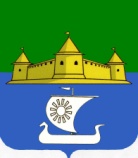 Адмимнистрация Муниципального образования«Морозовское городское поселение всеволожского муниципального района ленинградской области»МУНИЦИПАЛЬНЫЙ ЗЕМЕЛЬНЫЙ КОНТРОЛЬ УВЕДОМЛЕНИЕ                от  _____________г.   № б/н        Кому:                                         ___________________________________ (Ф.И.О. руководителя организации, предприятия, учреждения,индивидуального предпринимателя, физического лица)Руководствуясь Земельным кодексом Российской Федерации, Кодексом Российской Федерации об административных правонарушениях, прошу Вас или Вашего полномочного представителя с надлежащим образом оформленной доверенностью прибыть                                        _____ г.       к                часам по адресу:           Ленинградская область, Всеволожский район, г.п. им. Морозова, ул. Спорта, д.6, каб. 206для составления акта проверки соблюдения требования земельного законодательства Прошу Вас:представить муниципальному инспектору документ, удостоверяющий личность, при необходимости документ, подтверждающий полномочия, и копии правоустанавливающих (правоудостоверяющих) документов на проверяемый земельный участок.Так же, согласно ч. 4.1 ст. 28.2 КоАП РФ в случае неявки физического лица, или законного представителя физического лица, или законного представителя юридического лица, в отношении которых ведется производство по делу об административном правонарушении, если они извещены в установленном порядке, Акт об административном правонарушении составляется в их отсутствие.Дополнительно сообщаю, что при отказе от получения уведомления о проведении проверки лицом в отношении которого проводится проверка, непринятии мер к обеспечению беспрепятственного доступа проверяющего на земельный участок, непредставления документов на основании уведомления о проведении проверки, инспектор может составить протокол об административном правонарушении по ч. 1 ст. 19.4 КоАП РФ. Разъясняю Вам права и обязанности в соответствии со ст. 25.1 Кодекса Российской Федерации об административных правонарушениях.1. Лицо, в отношении которого ведется производство по делу об административном правонарушении, вправе знакомиться со всеми материалами дела, давать объяснения, представлять доказательства, заявлять ходатайства и отводы, пользоваться юридической помощью защитника, а также иными процессуальными правами в соответствии с Кодексом Российской Федерации об административных правонарушениях.  2. Дело об административном правонарушении рассматривается с участием лица, в отношении которого ведется производство по делу об административном правонарушении. В отсутствие указанного лица дело может быть рассмотрено лишь в случаях, если имеются данные о надлежащем извещении лица о месте и времени рассмотрения дела и если от лица не поступило ходатайство об отложении рассмотрения дела либо если такое ходатайство оставлено без удовлетворения.____________________                                                         ________________________            (подпись)Тел. 8(81370)35-230О внесении изменений в Постановление Администрации от 27.11.2019г. №411 «Об утверждении административного регламента осуществления муниципального земельного контроля на территории муниципального образования «Морозовское городское поселение Всеволожского муниципального района ленинградской области»№ п/пНаименование собственника земельного участка, землепользователя, землевладельца, арендатораАдрес земельного участка, 
в отношении которого осуществляется муниципальный земельный контрольЦель проведения проверкиОснование проведения проверкиСрок проведения проверки123456